Photo proposée par la classe de CE1 de Jebsheim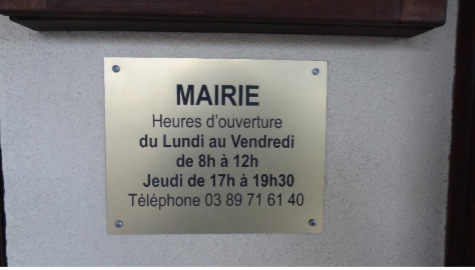 Enoncés inventés par les autres classes : - Combien d’heures la mairie est-elle ouverte par semaine ?- Combien d’heures la mairie est-elle ouverte au mois de février ? (4 semaines complètes)- Imaginons que M. Horter vienne payer son amende de 2000€ un lundi à 11h25. Combien de temps lui restera-t-il avant la fermeture de la mairie ?- Imaginons qu’une mamie vienne pour acheter une maison à Jebsheim le jeudi à 15h30. Combien de temps doit-elle patienter jusqu’à l’ouverture de la mairie ?- Lisa veut aller à la mairie, et elle téléphone pour connaitre les jours d’ouverture. Combien de jours par semaine, est-elle ouverte ?- Combien d’heures par semaine est ouverte la mairie ?